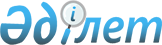 Абай облысы мәслихатының 2023 жылғы 13 желтоқсандағы № 11/80-VIІI "2024-2026 жылдарға арналған облыстық бюджет туралы" шешіміне өзгерістер енгізу туралыАбай облысы мәслихатының 2024 жылғы 12 сәуірдегі № 14/102-VIII шешімі
      Абай облысы мәслихаты ШЕШТІ:
      1. "2024-2026 жылдарға арналған облыстық бюджет туралы" Абай облысы мәслихатының 2023 жылғы 13 желтоқсандағы № 11/80-VІII шешіміне келесі өзгерістер енгізілсін: 
      1-тармақ жаңа редакцияда жазылсын:
      "1. 2024-2026 жылдарға арналған облыстық бюджет 1, 2, 3 - қосымшаларға сәйкес, соның ішінде 2024 жылға келесі көлемдерде бекітілсін: 
      1) кірістер – 344 645 216,9 мың теңге:
      салықтық түсімдер – 10 390 001,0 мың теңге;
      салықтық емес түсімдер – 7 663 780,4 мың теңге;
      негізгі капиталды сатудан түсетін түсімдер – 0,0 мың теңге;
      трансферттердің түсімдері – 326 591 435,5 мың теңге;
      2) шығындар – 346 990 082,0 мың теңге;
      3) таза бюджеттік кредит беру – 17 250 233,8 мың теңге:
      бюджеттік кредиттер – 28 953 732,0 мың теңге;
      бюджеттік кредиттерді өтеу – 11 703 498,2 мың теңге;
      4) қаржы активтерімен жасалатын операциялар бойынша сальдо – 0,0 мың теңге:
      қаржы активтерін сатып алу – 0,0 мың теңге;
      мемлекеттік қаржы активтерін сатудан түсетін түсімдер – 0,0 мың теңге;
      5) бюджет тапшылығы (профициті) – -19 595 098,9 мың теңге;
      6) бюджет тапшылығын қаржыландыру (профицитін пайдалану) – 19 595 098,9 мың теңге:
      қарыздар түсімі – 28 638 732,0 мың теңге;
      қарыздарды өтеу – 11 750 724,2 мың теңге;
      бюджет қаражатының пайдаланылатын қалдықтары – 2 707 091,1 мың теңге.";
      4-тармақ жаңа редакцияда жазылсын:
      "Облыстың жергілікті атқарушы органына 2024 жылға 104 179 919,5 мың теңге көлемінде берешек лимиті белгіленсін.";
      көрсетілген шешімнің 1-қосымшасы осы шешімнің қосымшасына сәйкес жаңа редакцияда жазылсын.
      2. Осы шешім 2024 жылдың 1 қаңтарынан бастап қолданысқа енгізіледі. 2024 жылға арналған облыстық бюджет
					© 2012. Қазақстан Республикасы Әділет министрлігінің «Қазақстан Республикасының Заңнама және құқықтық ақпарат институты» ШЖҚ РМК
				
      Абай облысы мәслихатының төрағасы 

К. Сулейменов
Абай облысы мәслихатының
2024 жылғы 12 сәуірдегі
№ 14/102-VIII шешімнің
1 қосымшасы
Абай облысы мәслихатының
2023 жылғы 13 желтоқсандағы
№ 11/80-VIII шешімнің
1 қосымшасы
Санаты
Санаты
Санаты
Санаты
Сомасы (мың тенге)
Сыныбы
Сыныбы
Сыныбы
Сомасы (мың тенге)
Кіші сыныбы
Кіші сыныбы
Сомасы (мың тенге)
Атауы
Сомасы (мың тенге)
1
2
3
4
5
I. Кірістер
344 645 216,9
1
Салықтық түсiмдер
10 390 001,0
01
Табыс салығы
1 524 799,0
2
Жеке табыс салығы
1 524 799,0
03
Әлеуметтiк салық
1 123 636,0
1
Әлеуметтік салық
1 123 636,0
05
Тауарларға, жұмыстарға және қызметтерге салынатын iшкi салықтар
7 741 566,0
3
Табиғи және басқа да ресурстарды пайдаланғаны үшiн түсетiн түсiмдер
7 629 062,0
4
Кәсiпкерлiк және кәсiби қызметтi жүргiзгенi үшiн алынатын алымдар
112 504,0
2
Салықтық емес түсiмдер
7 663 780,4
01
Мемлекеттік меншіктен түсетін кірістер
1 510 027,0
1
Мемлекеттік кәсіпорындардың таза кірісі бөлігінің түсімдері
27 337,0
5
Мемлекет меншігіндегі мүлікті жалға беруден түсетін кірістер
136 150,0
7
Мемлекеттік бюджеттен берілген кредиттер бойынша сыйақылар
1 346 540,0
03
Мемлекеттік бюджеттен қаржыландырылатын мемлекеттік мекемелер ұйымдастыратын мемлекеттік сатып алуды өткізуден түсетін ақша түсімдері 
3 400,0
1
Мемлекеттік бюджеттен қаржыландырылатын мемлекеттік мекемелер ұйымдастыратын мемлекеттік сатып алуды өткізуден түсетін ақша түсімдері
3 400,0
04
Мемлекеттік бюджеттен қаржыландырылатын, сондай-ақ Қазақстан Республикасы Ұлттық Банкінің бюджетінен (шығыстар сметасынан) ұсталатын және қаржыландырылатын мемлекеттік мекемелер салатын айыппұлдар, өсімпұлдар, санкциялар, өндіріп алулар
3 813 535,1
1
Мұнай секторы ұйымдарынан түсетін, Жәбірленушілерге өтемақы қорына, Білім беру инфрақұрылымын қолдау қорына және Арнаулы мемлекеттік қорға түсетін түсімдерді қоспағанда, мемлекеттік бюджеттен қаржыландырылатын, сондай-ақ Қазақстан Республикасы Ұлттық Банкінің бюджетінен (шығыстар сметасынан) ұсталатын және қаржыландырылатын мемлекеттік мекемелер салатын айыппұлдар, өсімпұлдар, санкциялар, өндіріп алулар
3 813 535,1
06
Басқа да салықтық емес түсiмдер
2 336 818,3
1
Басқа да салықтық емес түсiмдер
2 336 818,3
4
Трансферттердің түсімдері
326 591 435,5
01
Төмен тұрған мемлекеттiк басқару органдарынан трансферттер 
39 692 379,5
2
Аудандық (облыстық маңызы бар қалалардың) бюджеттерден трансферттер
39 692 379,5
02
Мемлекеттiк басқарудың жоғары тұрған органдарынан түсетiн трансферттер
286 899 056,0
1
Республикалық бюджеттен түсетiн трансферттер 
286 899 056,0
Функционалдық топ
Функционалдық топ
Функционалдық топ
Функционалдық топ
Функционалдық топ
Сомасы (мың тенге)
Кіші функция
Кіші функция
Кіші функция
Кіші функция
Сомасы (мың тенге)
Бюджеттік бағдарламалардың әкімшісі
Бюджеттік бағдарламалардың әкімшісі
Бюджеттік бағдарламалардың әкімшісі
Сомасы (мың тенге)
Бағдарлама
Бағдарлама
Сомасы (мың тенге)
Атауы
Сомасы (мың тенге)
1
2
3
4
5
6
II. Шығындар
346 990 082,0
1
Жалпы сипаттағы мемлекеттiк көрсетілетін қызметтер
4 721 724,6
1
Мемлекеттiк басқарудың жалпы функцияларын орындайтын өкiлдi, атқарушы және басқа органдар
2 685 520,3
110
Облыс мәслихатының аппараты
199 360,0
001
Облыс мәслихатының қызметін қамтамасыз ету жөніндегі қызметтер
122 322,0
003
Мемлекеттік органның күрделі шығыстары
45 529,0
005
Мәслихаттар депутаттары қызметінің тиімділігін арттыру
31 509,0
120
Облыс әкімінің аппараты
1 968 632,9
001
Облыс әкімінің қызметін қамтамасыз ету жөніндегі қызметтер
1 553 239,3
004
Мемлекеттік органның күрделі шығыстары
16 537,6
009
Әкімдерді сайлауды қамтамасыз ету және өткізу
373 856,0
113
Төменгі тұрған бюджеттерге берілетін нысаналы ағымдағы трансферттер
25 000,0
263
Облыстың ішкі саясат басқармасы
158 344,0
075
Облыс Қазақстан халқы Ассамблеясының қызметін қамтамасыз ету
158 344,0
282
Облыстың тексеру комиссиясы
359 183,4
001
Облыстың тексеру комиссиясының қызметін қамтамасыз ету жөніндегі қызметтер
356 666,4
003
Мемлекеттік органның күрделі шығыстары
2 517,0
2
Қаржылық қызмет
1 323 146,5
257
Облыстың қаржы басқармасы
1 214 944,5
001
Жергілікті бюджетті атқару атқару, коммуналдық меншікті басқару және бюджеттік жоспарлау саласындағы мемлекеттік саясатты іске асыру жөніндегі қызметтер
222 960,9
009
Жекешелендіру, коммуналдық меншікті басқару, жекешелендіруден кейінгі қызмет және осыған байланысты дауларды реттеу
1 248,0
013
Мемлекеттік органның күрделі шығыстары
773 986,6
113
Төменгі тұрған бюджеттерге берілетін нысаналы ағымдағы трансферттер
216 749,0
718
Облыстың мемлекеттік сатып алу басқармасы
108 202,0
001
Жергілікті деңгейде мемлекеттік сатып алуды басқару саласындағы мемлекеттік саясатты іске асыру жөніндегі қызметтер
107 102,0
003
Мемлекеттік органның күрделі шығыстары
1 100,0
5
Жоспарлау және статистикалық қызмет
352 349,4
258
Облыстың экономика және бюджеттік жоспарлау басқармасы
352 349,4
001
Экономикалық саясатты, мемлекеттік жоспарлау жүйесін қалыптастыру мен дамыту саласындағы мемлекеттік саясатты іске асыру жөніндегі қызметтер
334 871,4
005
Мемлекеттік органның күрделі шығыстары
7 478,0
061
Бюджеттік инвестициялар және мемлекеттік-жекешелік әріптестік, оның ішінде концессия мәселелері жөніндегі құжаттаманы сараптау және бағалау
10 000,0
9
Жалпы сипаттағы өзге де мемлекеттiк қызметтер
360 708,4
269
Облыстың дін істері басқармасы
200 166,4
001
Жергілікті деңгейде дін істер саласындағы мемлекеттік саясатты іске асыру жөніндегі қызметтер
97 414,0
004
Ведомстволық бағыныстағы мемлекеттік мекемелер мен ұйымдардың күрделі шығыстары
5 561,4
005
Өңірде діни ахуалды зерделеу және талдау
97 191,0
271
Облыстың құрылыс басқармасы
160 542,0
061
Мемлекеттік органдардың объектілерін дамыту
160 542,0
2
Қорғаныс
1 921 113,0
1
Әскери мұқтаждар
325 031,0
736
Облыстың жұмылдыру даярлығы және азаматтық қорғау басқармасы
325 031,0
003
Жалпыға бірдей әскери міндетті атқару шеңберіндегі іс-шаралар
150 059,0
007
Аумақтық қорғанысты дайындау және облыстық ауқымдағы аумақтық қорғанысы
174 972,0
2
Төтенше жағдайлар жөнiндегi жұмыстарды ұйымдастыру
1 596 082,0
271
Облыстың құрылыс басқармасы
11 650,0
002
Жұмылдыру дайындығы мен төтенше жағдайлардың объектілерін дамыту
11 650,0
287
Облыстық бюджеттен қаржыландырылатын табиғи және техногендік сипаттағы төтенше жағдайлар, азаматтық қорғаныс саласындағы уәкілетті органдардың аумақтық органы
1 142 557,0
002
Аумақтық органның және ведомстволық бағынысты мемлекеттік мекемелерінің күрделі шығыстары
569 880,0
004
Облыс ауқымдағы төтенше жағдайлардың алдын алу және оларды жою
572 677,0
736
Облыстың жұмылдыру даярлығы және азаматтық қорғау басқармасы
441 875,0
001
Жергілікті деңгейде жұмылдыру даярлығы және азаматтық қорғау саласындағы мемлекеттік саясатты іске асыру жөніндегі қызметтер
58 756,0
005
Облыстық ауқымдағы жұмылдыру дайындығы және жұмылдыру
229 748,0
032
Ведомстволық бағыныстағы мемлекеттік мекемелер мен ұйымдардың күрделі шығыстары
153 371,0
3
Қоғамдық тәртіп, қауіпсіздік, құқықтық, сот, қылмыстық-атқару қызметі
9 779 450,0
1
Құқық қорғау қызметi
9 779 450,0
252
Облыстық бюджеттен қаржыландырылатын атқарушы ішкі істер органы
9 779 450,0
001
Облыс аумағында қоғамдық тәртіпті және қауіпсіздікті сақтауды қамтамасыз ету саласындағы мемлекеттік саясатты іске асыру жөніндегі қызметтер
9 068 429,0
003
Қоғамдық тәртіпті қорғауға қатысатын азаматтарды көтермелеу
3 671,0
006
Мемлекеттік органның күрделі шығыстары
707 350,0
4
Бiлiм беру
174 068 749,0
1
Мектепке дейiнгi тәрбие және оқыту
16 211 078,0
261
Облыстың білім басқармасы
16 211 078,0
081
Мектепке дейінгі тәрбиелеу және оқыту
7 843 693,0
202
Мектепке дейінгі білім беру ұйымдарында мемлекеттік білім беру тапсырысын іске асыруға
8 367 385,0
2
Бастауыш, негізгі орта және жалпы орта білім беру
134 191 112,1
261
Облыстың білім басқармасы
110 272 995,0
003
Арнайы білім беретін оқу бағдарламалары бойынша жалпы білім беру
2 622 788,0
006
Мамандандырылған білім беру ұйымдарында дарынды балаларға жалпы білім беру
1 703 050,0
055
Балалар мен жасөспірімдерге қосымша білім беру
3 585 525,0
082
Мемлекеттік бастауыш, негізгі және жалпы орта білім беру ұйымдарында жалпы білім беру
73 571 409,0
083
Ауылдық жерлерде оқушыларды жақын жердегі мектепке дейін тегін алып баруды және одан алып қайтуды ұйымдастыру
6 763,0
203
Мемлекеттік орта білім беру ұйымдарында жан басына шаққандағы қаржыландыруды іске асыруға
28 783 460,0
271
Облыстың құрылыс басқармасы
18 253 854,0
069
Қосымша білім беру объектілерін салу және реконструкциялау
6 017 263,0
086
Бастауыш, негізгі орта және жалпы орта білім беру объектілерін салу және реконструкциялау
143 607,0
205
"Жайлы мектеп" пилоттық ұлттық жобасы шеңберінде бастауыш, негізгі орта және жалпы орта білім беру объектілерін салу
12 092 984,0
285
Облыстың дене шынықтыру және спорт басқармасы
5 664 263,1
006
Балалар мен жасөспірімдерге спорт бойынша қосымша білім беру
5 664 263,1
4
Техникалық және кәсіптік, орта білімнен кейінгі білім беру
15 510 987,9
253
Облыстың денсаулық сақтау басқармасы
590 466,0
043
Техникалық және кәсіптік, орта білімнен кейінгі білім беру ұйымдарында мамандар даярлау
590 466,0
261
Облыстың білім басқармасы
14 908 645,8
024
Техникалық және кәсіптік білім беру ұйымдарында мамандар даярлау
14 814 216,8
025
Орта білімнен кейінгі білім беру ұйымдарында мамандар даярлау
94 429,0
271
Облыстың құрылыс басқармасы
11 876,1
099
Техникалық және кәсіптік, орта білімнен кейінгі білім беру объектілерін салу және реконструкциялау
11 876,1
5
Мамандарды қайта даярлау және біліктіліктерін арттыру
1 852 818,0
120
Облыс әкімінің аппараты
31 029,0
019
Сайлау процесіне қатысушыларды оқыту
31 029,0
253
Облыстың денсаулық сақтау басқармасы
420 106,0
003
Кадрлардың біліктілігін арттыру және оларды қайта даярлау
420 106,0
261
Облыстың білім басқармасы
1 401 683,0
052
Нәтижелі жұмыспен қамтуды және жаппай кәсіпкерлікті дамытудың 2017 – 2021 жылдарға арналған "Еңбек" мемлекеттік бағдарламасы шеңберінде кадрлардың біліктілігін арттыру, даярлау және қайта даярлау
1 401 683,0
6
Жоғары және жоғары оқу орнынан кейін бiлiм беру
1 220 753,0
253
Облыстың денсаулық сақтау басқармасы
109 344,0
057
Жоғары, жоғары оқу орнынан кейінгі білімі бар мамандар даярлау және білім алушыларға әлеуметтік қолдау көрсету
109 344,0
261
Облыстың білім басқармасы
1 111 409,0
057
Жоғары, жоғары оқу орнынан кейінгі білімі бар мамандар даярлау және білім алушыларға әлеуметтік қолдау көрсету
1 111 409,0
9
Бiлiм беру саласындағы өзге де қызметтер
5 082 000,0
261
Облыстың білім басқармасы
5 082 000,0
001
Жергілікті деңгейде білім беру саласындағы мемлекеттік саясатты іске асыру жөніндегі қызметтер
870 267,0
005
Мемлекеттік білім беру ұйымдар үшін оқулықтар мен оқу-әдiстемелiк кешендерді сатып алу және жеткізу
497 049,0
007
Облыстық, аудандық (қалалық) ауқымдардағы мектеп олимпиадаларын, мектептен тыс іс-шараларды және конкурстар өткізу
348 194,0
011
Балалар мен жасөспірімдердің психикалық денсаулығын зерттеу және халыққа психологиялық-медициналық-педагогикалық консультациялық көмек көрсету
217 856,0
012
Дамуында проблемалары бар балалар мен жасөспірімдердің оңалту және әлеуметтік бейімдеу
458 533,0
019
Облыстық мемлекеттік білім беру мекемелеріне жұмыстағы жоғары көрсеткіштері үшін гранттар беру
56 000,0
029
Білім беру жүйесін әдістемелік және қаржылық сүйемелдеу
1 281 794,0
067
Ведомстволық бағыныстағы мемлекеттік мекемелер мен ұйымдардың күрделі шығыстары
1 078 421,0
086
Жетім баланы (жетім балаларды) және ата-анасының қамқорлығынсыз қалған баланы (балаларды) асырап алғаны үшін
4 989,0
087
Жетім баланы (жетім балаларды) және ата-аналарының қамқорынсыз қалған баланы (балаларды) күтіп-ұстауға
268 897,0
5
Денсаулық сақтау
10 589 966,4
2
Халықтың денсаулығын қорғау
4 356 540,8
253
Облыстың денсаулық сақтау басқармасы
1 331 012,0
006
Ана мен баланы қорғау жөніндегі көрсетілетін қызметтер
369 031,0
007
Салауатты өмір салтын насихаттау
28 632,0
041
Облыстардың жергілікті өкілдік органдарының шешімі бойынша тегін медициналық көмектің кепілдік берілген көлемімен қосымша қамтамасыз ету
642 083,0
042
Медициналық ұйымның сот шешімі негізінде жүзеге асырылатын жыныстық құмарлықты төмендетуге арналған іс-шараларды жүргізу
1 442,0
050
Қаржы лизингі шарттарында сатып алынған санитариялық көлік және сервистік қызмет көрсетуді талап ететін медициналық бұйымдар бойынша лизинг төлемдерін өтеу
289 824,0
271
Облыстың құрылыс басқармасы
3 025 528,8
038
Деңсаулық сақтау объектілерін салу және реконструкциялау
3 025 528,8
3
Мамандандырылған медициналық көмек
1 164 626,0
253
Облыстың денсаулық сақтау басқармасы
1 164 626,0
027
Халыққа иммундық профилактика жүргізу үшін вакциналарды және басқа медициналық иммундық биологиялық препараттарды орталықтандырылған сатып алу және сақтау
1 164 626,0
4
Емханалар
536 054,0
253
Облыстың денсаулық сақтау басқармасы
536 054,0
039
Денсаулық сақтау субъектілерінің медициналық көмегін қамтитын қосымша медициналық көмектің көлемін көрсету, Call-орталықтардың қызметтер көрсетуі және өзге де шығыстар
536 054,0
5
Медициналық көмектiң басқа түрлерi
123 342,4
253
Облыстың денсаулық сақтау басқармасы
123 342,4
029
Облыстық арнайы медициналық жабдықтау базалары
123 342,4
9
Денсаулық сақтау саласындағы өзге де қызметтер
4 409 403,2
253
Облыстың денсаулық сақтау басқармасы
4 409 403,2
001
Жергілікті деңгейде денсаулық сақтау саласындағы мемлекеттік саясатты іске асыру жөніндегі қызметтер
128 001,2
008
Қазақстан Республикасында ЖИТС профилактикасы және оған қарсы күрес жөніндегі іс-шараларды іске асыру
78 816,0
016
Азаматтарды елді мекеннен тыс жерлерде емделу үшін тегін және жеңілдетілген жол жүрумен қамтамасыз ету
21 631,0
018
Денсаулық сақтау саласындағы ақпараттық талдамалық қызметтер
59 038,0
033
Медициналық денсаулық сақтау ұйымдарының күрделі шығыстары
4 121 917,0
6
Әлеуметтiк көмек және әлеуметтiк қамсыздандыру
24 143 063,0
1
Әлеуметтiк қамсыздандыру
6 916 723,0
256
Облыстың жұмыспен қамтуды үйлестіру және әлеуметтік бағдарламалар басқармасы
5 684 065,0
002
Жалпы үлгідегі медициналық-әлеуметтік мекемелерде (ұйымдарда), арнаулы әлеуметтік қызметтер көрсету орталықтарында, әлеуметтік қызмет көрсету орталықтарында қарттар мен мүгедектігі бар адамдарға арнаулы әлеуметтік қызметтер көрсету
1 223 149,0
012
Тірек-қозғалу аппаратының қызметі бұзылған балаларға арналған мемлекеттік медициналық-әлеуметтік мекемелерде (ұйымдарда), арнаулы әлеуметтік қызметтер көрсету орталықтарында, әлеуметтік қызмет көрсету орталықтарында мүгедектігі бар балалар үшін арнаулы әлеуметтік қызметтер көрсету
295 226,0
013
Психоневрологиялық медициналық-әлеуметтік мекемелерде (ұйымдарда), арнаулы әлеуметтік қызметтер көрсету орталықтарында, әлеуметтік қызмет көрсету орталықтарында психоневрологиялық аурулармен ауыратын мүгедектігі бар адамдар үшін арнаулы әлеуметтік қызметтер көрсету
1 306 660,0
014
Оңалту орталықтарында қарттарға, мүгедектігі бар адамдарға, оның ішінде мүгедектігі бар балаларға арнаулы әлеуметтік қызметтер көрсету 
917 927,0
015
Балалар психоневрологиялық медициналық-әлеуметтік мекемелерінде (ұйымдарда), арнаулы әлеуметтік қызметтер көрсету орталықтарында, әлеуметтік қызмет көрсету орталықтарында психоневрологиялық патологиялары бар мүгедектігі бар балалар үшін арнаулы әлеуметтік қызметтер көрсету
820 664,0
064
Еңбек мобильділігі орталықтары мен мансап орталықтарының жұмыспен қамту мәселелері жөніндегі азаматтарды әлеуметтік қолдау бойынша қызметін қамтамасыз ету
1 109 363,0
069
Мүгедектігі бар адамдарды жұмысқа орналастыру үшін арнайы жұмыс орындарын құруға жұмыс берушінің шығындарын субсидиялау
11 076,0
261
Облыстың білім басқармасы
944 634,0
015
Жетiм балаларды, ата-анасының қамқорлығынсыз қалған балаларды әлеуметтік қамсыздандыру
767 656,0
037
Әлеуметтік сауықтандыру
92 946,0
092
Патронат тәрбиешілерге берілген баланы (балаларды) асырап бағу
84 032,0
271
Облыстың құрылыс басқармасы
288 024,0
039
Әлеуметтік қамтамасыз ету объектілерін салу және реконструкциялау
288 024,0
2
Әлеуметтiк көмек
6 222 058,0
256
Облыстың жұмыспен қамтуды үйлестіру және әлеуметтік бағдарламалар басқармасы
6 222 058,0
003
Мүгедектігі бар адамдарға әлеуметтік қолдау
196 172,0
068
Жұмыспен қамту бағдарламасы
6 025 886,0
9
Әлеуметтiк көмек және әлеуметтiк қамтамасыз ету салаларындағы өзге де қызметтер
11 004 282,0
256
Облыстың жұмыспен қамтуды үйлестіру және әлеуметтік бағдарламалар басқармасы
10 997 282,0
001
Жергілікті деңгейде жұмыспен қамтуды қамтамасыз ету және халық үшін әлеуметтік бағдарламаларды іске асыру саласында мемлекеттік саясатты іске асыру жөніндегі қызметтер
170 366,0
018
Үкіметтік емес ұйымдарда мемлекеттік әлеуметтік тапсырысты орналастыру
253 120,0
053
Кохлеарлық импланттарға дәлдеп сөйлеу процессорларын ауыстыру және келтіру бойынша қызмет көрсету
123 750,0
061
Жұмыс күшінің ұтқырлығын арттыру үшін адамдардың ерікті түрде қоныс аударуына жәрдемдесу
1 066 759,0
062
Біліктілік жүйесін дамыту
3 987,0
066
Сенім білдірілген агентке жастардың кәсіпкерлік бастамасына жәрдемдесу үшін бюджеттік кредиттер беру жөніндегі қызметтеріне ақы төлеу
40 853,0
067
Ведомстволық бағыныстағы мемлекеттік мекемелер мен ұйымдардың күрделі шығыстары
106 422,0
113
Төменгі тұрған бюджеттерге берілетін нысаналы ағымдағы трансферттер
9 232 025,0
263
Облыстың ішкі саясат басқармасы
7 000,0
077
Қазақстан Республикасында мүгедектігі бар адамдардың құқықтарын қамтамасыз етуге және өмір сүру сапасын жақсарту
7 000,0
7
Тұрғын үй-коммуналдық шаруашылық
20 714 482,0
1
Тұрғын үй шаруашылығы
5 000,0
279
Облыстың энергетика және тұрғын үй-коммуналдық шаруашылық басқармасы
5 000,0
054
Жеке тұрғын үй қорынан алынған тұрғынжай үшін азамматардың жекелеген санаттарына төлемдер
5 000,0
2
Коммуналдық шаруашылық
20 709 482,0
279
Облыстың энергетика және тұрғын үй-коммуналдық шаруашылық басқармасы
20 709 482,0
001
Жергілікті деңгейде энергетика және тұрғын үй-коммуналдық шаруашылық саласындағы мемлекеттік саясатты іске асыру жөніндегі қызметтер
209 443,2
032
Ауыз сумен жабдықтаудың баламасыз көздерi болып табылатын сумен жабдықтаудың аса маңызды топтық және жергілікті жүйелерiнен ауыз су беру жөніндегі қызметтердің құнын субсидиялау
320 175,0
038
Коммуналдық шаруашылығын дамыту
7 767 092,0
051
Сумен жабдықтау және су бұру жүйесін дамыту
2 045 801,0
113
Төменгі тұрған бюджеттерге берілетін нысаналы ағымдағы трансферттер
3 571 058,8
114
Төменгі тұрған бюджеттерге берілетін нысаналы даму трансферттері
6 795 912,0
8
Мәдениет, спорт, туризм және ақпараттық кеңістiк
13 899 853,2
1
Мәдениет саласындағы қызмет
3 839 542,0
271
Облыстың құрылыс басқармасы
23 970,0
016
Мәдениет объектілерін дамыту
23 970,0
748
Облыстың мәдениет, тілдерді дамыту және архив ісі басқармасы
3 815 572,0
005
Мәдени-демалыс жұмысын қолдау
1 744 719,0
007
Тарихи-мәдени мұраны сақтауды және оған қолжетімділікті қамтамасыз ету
695 221,0
008
Театр және музыка өнерін қолдау
1 375 632,0
2
Спорт
6 476 814,3
271
Облыстың құрылыс басқармасы
499 729,9
017
Cпорт объектілерін дамыту
499 729,9
285
Облыстың дене шынықтыру және спорт басқармасы
5 977 084,4
001
Жергілікті деңгейде дене шынықтыру және спорт саласында мемлекеттік саясатты іске асыру жөніндегі қызметтер
91 902,0
002
Облыстық деңгейде спорт жарыстарын өткізу
190 458,0
003
Әр түрлі спорт түрлері бойынша облыстың құрама командаларының мүшелерін дайындау және республикалық және халықаралық спорт жарыстарына қатысуы
4 998 164,4
032
Ведомстволық бағыныстағы мемлекеттік мекемелер мен ұйымдардың күрделі шығыстары
34 620,0
113
Төменгі тұрған бюджеттерге берілетін нысаналы ағымдағы трансферттер
661 940,0
3
Ақпараттық кеңiстiк
2 074 628,0
263
Облыстың ішкі саясат басқармасы
810 069,0
007
Мемлекеттік ақпараттық саясат жүргізу жөніндегі қызметтер
810 069,0
743
Облыстың цифрлық технологиялар басқармасы 
454 580,0
001
Жергілікті деңгейде ақпараттандыру, мемлекеттік қызметтер көрсету, жобалық басқару жөніндегі мемлекеттік саясатты іске асыру жөніндегі қызметтер
183 695,0
003
Мемлекеттік органның күрделі шығыстары
67 320,0
008
"Ақпараттық технологиялар орталығы" мемлекеттік мекемесінің қызметін қамтамасыз ету
203 565,0
748
Облыстың мәдениет, тілдерді дамыту және архив ісі басқармасы
809 979,0
002
Мемлекеттiк тiлдi және Қазақстан халқының басқа да тiлдерін дамыту
59 011,0
009
Облыстық кітапханалардың жұмыс істеуін қамтамасыз ету
230 164,0
010
Архив қорының сақталуын қамтамасыз ету
520 804,0
4
Туризм
10 540,0
266
Облыстың кәсіпкерлік және индустриалдық-инновациялық даму басқармасы
10 540,0
021
Туристік қызметті реттеу
5 292,0
044
Кәсіпкерлік субъектілерінің санитариялық-гигиеналық тораптарды күтіп-ұстауға арналған шығындарының бір бөлігін субсидиялау
5 248,0
9
Мәдениет, спорт, туризм және ақпараттық кеңiстiктi ұйымдастыру жөнiндегi өзге де қызметтер
1 498 328,9
263
Облыстың ішкі саясат басқармасы
363 586,7
001
Жергілікті деңгейде мемлекеттік ішкі саясатты іске асыру жөніндегі қызметтер
244 862,8
003
Жастар саясаты саласында іс-шараларды іске асыру
117 205,0
032
Ведомстволық бағыныстағы мемлекеттік мекемелер мен ұйымдардың күрделі шығыстары
1 518,9
748
Облыстың мәдениет, тілдерді дамыту және архив ісі басқармасы
1 134 742,2
001
Жергiлiктi деңгейде мәдениет, тілдерді дамыту және архив ісі саласындағы мемлекеттік саясатты іске асыру жөніндегі қызметтер
111 390,2
032
Ведомстволық бағыныстағы мемлекеттік мекемелер мен ұйымдардың күрделі шығыстары
70 027,0
113
Төменгі тұрған бюджеттерге берілетін нысаналы ағымдағы трансферттер
953 325,0
9
Отын-энергетика кешенi және жер қойнауын пайдалану
266 430,0
1
Отын және энергетика
266 430,0
279
Облыстың энергетика және тұрғын үй-коммуналдық шаруашылық басқармасы
266 430,0
050
Жылыту маусымын іркіліссіз өткізу үшін энергия өндіруші ұйымдардың отын сатып алуға шығындарын субсидиялау
266 430,0
10
Ауыл, су, орман, балық шаруашылығы, ерекше қорғалатын табиғи аумақтар, қоршаған ортаны және жануарлар дүниесін қорғау, жер қатынастары
24 199 592,9
1
Ауыл шаруашылығы
23 309 319,9
255
Облыстың ауыл шаруашылығы басқармасы
20 017 130,8
001
Жергілікті деңгейде ауыл шаруашылығы саласындағы мемлекеттік саясатты іске асыру жөніндегі қызметтер
346 042,8
002
Тұқым шаруашылығын дамытуды субсидиялау
845 300,0
008
Cаны зиян тигізудің экономикалық шегінен жоғары зиянды және аса қауіпті зиянды организмдерге, карантинді объектілерге қарсы өңдеулер жүргізуге арналған пестицидтердің, биоагенттердiң (энтомофагтардың) құнын субсидиялау
1 566 030,0
014
Ауыл шаруашылығы тауарларын өндірушілерге су жеткізу бойынша көрсетілетін қызметтердің құнын субсидиялау
136 000,0
018
Пестицидтерді (улы химикаттарды) залалсыздандыру
1 410,0
029
Ауыл шаруашылық дақылдарының зиянды организмдеріне қарсы күрес жөніндегі іс- шаралар
90 840,0
045
Тұқымдық және көшет отырғызылатын материалдың сорттық және себу сапаларын анықтау
20 798,0
046
Тракторларды, олардың тіркемелерін, өздігінен жүретін ауыл шаруашылығы, мелиоративтік және жол-құрылыс машиналары мен тетіктерін мемлекеттік есепке алуға және тіркеу
12 000,0
047
Тыңайтқыштар (органикалықтарды қоспағанда) құнын субсидиялау
1 698 710,0
050
Инвестициялар салынған жағдайда агроөнеркәсіптік кешен субъектісі көтерген шығыстардың бөліктерін өтеу
5 000 000,0
053
Мал шаруашылығы өнімдерінің өнімділігін және сапасын арттыруды, асыл тұқымды мал шаруашылығын дамытуды субсидиялау
6 800 000,0
056
Ауыл шаруашылығы малын, техниканы және технологиялық жабдықты сатып алуға кредит беру, сондай-ақ лизинг кезінде сыйақы мөлшерлемесін субсидиялау
3 200 000,0
057
Мал шаруашылығы саласында терең қайта өңдеуден өткізілетін өнімдерді өндіру үшін ауыл шаруашылығы өнімін сатып алуға жұмсайтын өңдеуші кәсіпорындардың шығындарын субсидиялау
300 000,0
719
Облыстың ветеринария басқармасы
3 292 189,1
001
Жергілікті деңгейде ветеринария саласындағы мемлекеттік саясатты іске асыру жөніндегі қызметтер 
160 873,1
008
Мал қорымдарын (биотермиялық шұңқырларды) салуды, реконструкциялауды ұйымдастыру және оларды күтіп-ұстауды қамтамасыз ету
12 942,0
009
Ауру жануарларды санитариялық союды ұйымдастыру
6 510,0
010
Қаңғыбас иттер мен мысықтарды аулауды және жоюды ұйымдастыру
79 223,0
011
Жануарлардың саулығы мен адамның денсаулығына қауіп төндіретін, алып қоймай залалсыздандырылған (зарарсыздандырылған) және қайта өңделген жануарлардың, жануарлардан алынатын өнім мен шикізаттың құнын иелеріне өтеу
14 131,0
012
Жануарлардың энзоотиялық ауруларының профилактикасы мен диагностикасы бойынша ветеринариялық іс-шаралар жүргізу
25 625,0
013
Ауыл шаруашылығы жануарларын сәйкестендіру жөніндегі іс-шараларды өткізу
20 522,0
014
Эпизоотияға қарсы іс-шаралар жүргізу
2 830 237,0
028
Уақытша сақтау пунктына ветеринариялық препараттарды тасымалдау бойынша қызметтер
5 979,0
030
Жануарлардың энзоотиялық ауруларының профилактикасы мен диагностикасына арналған ветеринариялық препараттарды, олардың профилактикасы мен диагностикасы жөніндегі қызметтерді орталықтандырып сатып алу, оларды сақтауды және аудандардың (облыстық маңызы бар қалалардың) жергілікті атқарушы органдарына тасымалдауды (жеткізуді) ұйымдастыру
53 706,0
031
Ауыл шаруашылығы жануарларын бірдейлендіруді жүргізу үшін ветеринариялық мақсаттағы бұйымдар мен атрибуттарды, жануарға арналған ветеринариялық паспортты орталықтандырып сатып алу және оларды аудандардың (облыстық маңызы бар қалалардың) жергілікті атқарушы органдарына тасымалдау (жеткізу)
82 441,0
2
Су шаруашылығы
89 330,0
254
Облыстың табиғи ресурстар және табиғат пайдалануды реттеу басқармасы
89 330,0
002
Су қорғау аймақтары мен су объектiлерi белдеулерiн белгiлеу
89 330,0
3
Орман шаруашылығы
272 502,0
254
Облыстың табиғи ресурстар және табиғат пайдалануды реттеу басқармасы
272 502,0
005
Ормандарды сақтау, қорғау, молайту және орман өсiру
272 502,0
4
Балық шаруашылығы
10 400,0
254
Облыстың табиғи ресурстар және табиғат пайдалануды реттеу басқармасы
10 400,0
034
Акваөсіру (балық өсіру шаруашылығы), сондай-ақ асыл тұқымды балық өсіру өнімінің өнімділігі мен сапасын арттыруды субсидиялау
10 400,0
5
Қоршаған ортаны қорғау
501 173,0
254
Облыстың табиғи ресурстар және табиғат пайдалануды реттеу басқармасы
501 073,0
001
Жергілікті деңгейде қоршаған ортаны қорғау саласындағы мемлекеттік саясатты іске асыру жөніндегі қызметтер
100 883,0
008
Қоршаған ортаны қорғау бойынша іс-шаралар
241 660,0
032
Ведомстволық бағыныстағы мемлекеттік мекемелер мен ұйымдардың күрделі шығыстары
68 830,0
113
Төменгі тұрған бюджеттерге берілетін нысаналы ағымдағы трансферттер
89 700,0
271
Облыстың құрылыс басқармасы
100,0
022
Қоршаған ортаны қорғау объектілерін дамыту
100,0
9
Ауыл, су, орман, балық шаруашылығы, қоршаған ортаны қорғау және жер қатынастары саласындағы басқа да қызметтер
16 868,0
719
Облыстың ветеринария басқармасы
16 868,0
032
Қараусыз қалған және қаңғыбас жануарларды уақытша ұстау
6 370,0
033
Қараусыз қалған және қаңғыбас жануарларды сәйкестендіру
672,0
034
Қаңғыбас жануарларды егу және зарарсыздандыру
8 330,0
035
Иелері халықтың әлеуметтік осал топтарына жататын үй жануарларын сәйкестендіру
1 496,0
11
Өнеркәсіп, сәулет, қала құрылысы және құрылыс қызметі
14 817 985,3
2
Сәулет, қала құрылысы және құрылыс қызметі
14 817 985,3
271
Облыстың құрылыс басқармасы
14 817 985,3
001
Жергілікті деңгейде құрлыс саласындағы мемлекеттік саясатты іске асыру жөніндегі қызметтер
172 123,9
113
Төменгі тұрған бюджеттерге берілетін нысаналы ағымдағы трансферттер
4 098 491,0
114
Төменгі тұрған бюджеттерге берілетін нысаналы даму трансферттері
10 547 370,4
12
Көлiк және коммуникация
34 466 718,8
1
Автомобиль көлiгi
20 162 288,7
268
Облыстың жолаушылар көлігі және автомобиль жолдары басқармасы
20 162 288,7
002
Көлік инфрақұрылымын дамыту
11 420 756,0
003
Автомобиль жолдарының жұмыс істеуін қамтамасыз ету
3 545 201,0
025
Облыстық автомобиль жолдарын және елді-мекендердің көшелерін күрделі және орташа жөндеу
861,0
028
Көлiк инфрақұрылымының басым жобаларын іске асыру
5 195 470,7
4
Әуе көлiгi
259 797,0
268
Облыстың жолаушылар көлігі және автомобиль жолдары басқармасы
259 797,0
004
Жергілікті атқарушы органдардың шешімі бойынша тұрақты ішкі әуетасымалдарды субсидиялау
259 797,0
9
Көлiк және коммуникациялар саласындағы өзге де қызметтер
14 044 633,1
268
Облыстың жолаушылар көлігі және автомобиль жолдары басқармасы
14 044 633,1
001
Жергілікті деңгейде көлік және коммуникация саласындағы мемлекеттік саясатты іске асыру жөніндегі қызметтер
145 512,8
005
Әлеуметтiк маңызы бар ауданаралық (қалааралық) қатынастар бойынша жолаушылар тасымалын субсидиялау
372 197,0
113
Төменгі тұрған бюджеттерге берілетін нысаналы ағымдағы трансферттер
11 921 348,3
114
Төменгі тұрған бюджеттерге берілетін нысаналы даму трансферттері
1 605 575,0
13
Басқалар
5 139 455,5
3
Кәсiпкерлiк қызметтi қолдау және бәсекелестікті қорғау
1 055 085,3
266
Облыстың кәсіпкерлік және индустриалдық-инновациялық даму басқармасы
1 055 085,3
010
Кәсіпкерлік субъектілерінің кредиттері бойынша пайыздық мөлшерлемелерді субсидиялау
845 085,3
011
Кәсіпкерлік субъектілерінің кредиттерін ішінара кепілдендіру
105 000,0
082
Бизнес-идеяларды іске асыру үшін кәсіпкерлік субъектілеріне мемлекеттік гранттар беру
105 000,0
9
Басқалар
4 084 370,2
256
Облыстың жұмыспен қамтуды үйлестіру және әлеуметтік бағдарламалар басқармасы
319 947,0
096
Мемлекеттік-жекешелік әріптестік жобалар бойынша мемлекеттік міндеттемелерді орындау
319 947,0
257
Облыстың қаржы басқармасы
259 535,0
012
Облыстық жергілікті атқарушы органының резервi
259 535,0
258
Облыстың экономика және бюджеттік жоспарлау басқармасы
20 000,0
003
Жергілікті бюджеттік инвестициялық жобалардың техникалық-экономикалық негіздемелерін және мемлекеттік-жекешелік әріптестік жобалардың, оның ішінде концессиялық жобалардың конкурстық құжаттамаларын әзірлеу немесе түзету, сондай-ақ қажетті сараптамаларын жүргізу, мемлекеттік-жекешелік әріптестік жобаларды, оның ішінде концессиялық жобаларды консультациялық сүйемелдеу
20 000,0
261
Облыстың білім басқармасы
120 666,0
079
"Ауыл-Ел бесігі" жобасы шеңберінде ауылдық елді мекендердегі әлеуметтік және инженерлік инфрақұрылым бойынша іс-шараларды іске асыру
120 666,0
266
Облыстың кәсіпкерлік және индустриалдық-инновациялық даму басқармасы
177 169,2
001
Жергілікті деңгейде кәсіпкерлік және индустриалдық-инновациялық қызметті дамыту саласындағы мемлекеттік саясатты іске асыру жөніндегі қызметтер
177 169,2
268
Облыстың жолаушылар көлігі және автомобиль жолдары басқармасы
1 060 929,0
096
Мемлекеттік-жекешелік әріптестік жобалар бойынша мемлекеттік міндеттемелерді орындау
1 060 929,0
271
Облыстың құрылыс басқармасы
1 954 685,0
097
"Ауыл-Ел бесігі" жобасы шеңберінде ауылдық елді мекендердегі әлеуметтік және инженерлік инфрақұрылымдарды дамыту
1 954 685,0
761
Облыстың бақылау жөніндегі басқармасы
171 439,0
001
Жергілікті деңгейде мемлекеттік сәулет-құрылыс бақылау және еңбек қатынастарын реттеу саласындағы мемлекеттік саясатты іске асыру жөніндегі қызметтер
171 439,0
14
Борышқа қызмет көрсету
1 915 019,0
1
Борышқа қызмет көрсету
1 915 019,0
257
Облыстың қаржы басқармасы
1 915 019,0
004
Жергілікті атқарушы органдардың борышына қызмет көрсету
1 903 924,0
016
Жергілікті атқарушы органдардың республикалық бюджеттен қарыздар бойынша сыйақылар мен өзге де төлемдерді төлеу бойынша борышына қызмет көрсету
11 095,0
15
Трансферттер
6 346 479,3
1
Трансферттер
6 346 479,3
257
Облыстың қаржы басқармасы
6 346 479,3
007
Субвенциялар
5 612 873,0
011
Пайдаланылмаған (толық пайдаланылмаған) нысаналы трансферттерді қайтару
49 289,4
017
Нысаналы мақсатқа сай пайдаланылмаған нысаналы трансферттерді қайтару
9 847,5
024
Заңнаманы өзгертуге байланысты жоғары тұрған бюджеттің шығындарын өтеуге төменгі тұрған бюджеттен ағымдағы нысаналы трансферттер
74 884,0
053
Қазақстан Республикасының Ұлттық қорынан берілетін нысаналы трансферт есебінен республикалық бюджеттен бөлінген пайдаланылмаған (түгел пайдаланылмаған) нысаналы трансферттердің сомасын қайтару
599 585,4
ІII. Таза бюджеттік кредит беру
17 250 233,8
Бюджеттік кредиттер
28 953 732,0
6
Әлеуметтiк көмек және әлеуметтiк қамсыздандыру
1 100 000,0
9
Әлеуметтiк көмек және әлеуметтiк қамтамасыз ету салаларындағы өзге де қызметтер
1 100 000,0
256
Облыстың жұмыспен қамтуды үйлестіру және әлеуметтік бағдарламалар басқармасы
1 100 000,0
063
Жастардың кәсіпкерлік бастамашылығына жәрдемдесу үшін бюджеттік кредиттер беру
1 100 000,0
7
Тұрғын үй-коммуналдық шаруашылық
19 426 798,0
1
Тұрғын үй шаруашылығы
19 426 798,0
271
Облыстың құрылыс басқармасы
19 426 798,0
009
Аудандардың (облыстық маңызы бар қалалардың) бюджеттеріне тұрғын үй жобалауға және салуға кредит беру 
7 500 000,0
011
Аудандық (облыстық маңызы бар қалалардың) бюджеттеріне тұрғын үй сатып алуға кредит беру
11 926 798,0
10
Ауыл, су, орман, балық шаруашылығы, ерекше қорғалатын табиғи аумақтар, қоршаған ортаны және жануарлар дүниесін қорғау, жер қатынастары
8 111 934,0
1
Ауыл шаруашылығы
7 320 000,0
255
Облыстың ауыл шаруашылығы басқармасы
7 320 000,0
087
Ауыл халқының кірістерін арттыру жөніндегі жобаны ауқымды түрде қолдану үшін ауыл халқына микрокредиттер беруге кредит беру
1 320 000,0
092
Агроөнеркәсіптік кешендегі инвестициялық жобаларға кредит беру
6 000 000,0
9
Ауыл, су, орман, балық шаруашылығы, қоршаған ортаны қорғау және жер қатынастары саласындағы басқа да қызметтер
791 934,0
258
Облыстың экономика және бюджеттік жоспарлау басқармасы
791 934,0
007
Мамандарды әлеуметтік қолдау шараларын іске асыру үшін жергілікті атқарушы органдарға берілетін бюджеттік кредиттер
791 934,0
13
Басқалар
315 000,0
3
Кәсiпкерлiк қызметтi қолдау және бәсекелестікті қорғау
315 000,0
266
Облыстың кәсіпкерлік және индустриалдық-инновациялық даму басқармасы
315 000,0
007
Мемлекеттік инвестициялық саясатты іске асыруға "Даму" кәсіпкерлікті дамыту қоры" АҚ-ға кредит беру
315 000,0
Бюджеттік кредиттерді өтеу
11 703 498,2
IV. Қаржы активтерімен жасалатын операциялар бойынша сальдо
0,0
Қаржылық активтерді сатып алу
0,0
Мемлекеттің қаржы активтерін сатудан түсетін түсімдер 
0,0
V. Бюджет тапшылығы (профициті)
-19 595 098,9
VІ. Бюджет тапшылығын қаржыландыру (профицитін пайдалану)
19 595 098,9
Қарыздар түсімі
28 638 732,0
Қарыздарды өтеу
11 750 724,2
Бюджет қаражатының пайдаланылатын қалдықтары
2 707 091,1